Výukový materiál vytvořený v rámci projektu „EU peníze školám“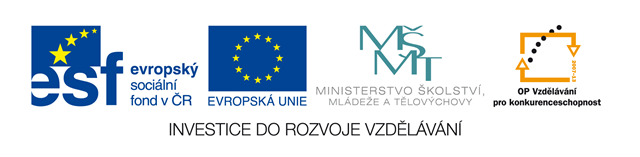 Škola: Střední škola právní – Právní akademie, s.r.o.Typ šablony:	III/2 Inovace a zkvalitnění výuky prostřednictvím ICTProjekt: 				CZ.1.07/1.5.00/34.0236Tematická oblast:	ÚčetnictvíAutor: 				Ing. Vlasta StrakováTéma: 				Účetní dokladyČíslo materiálu: 	VY_32_INOVACE_UC_01_účetní dokladyDatum tvorby: 		15. 4. 2013Anotace: 	Prezentace je určena pro žáky 2., 3. 4. ročníku SŠ, slouží k procvičení učiva a ověření znalostí žáků.Klíčová slova: 		účetní dokladyZLATÉ PRAVIDLO ÚČETNÍCTVÍBEZ ÚČETNÍHO DOKLADU NELZE ÚČTOVATZKRATKY NÁZVŮ ÚČETNÍCH DOKLADŮFAP		faktura přijatáFAV		faktura vydanáP			příjemkaPPD		příjmový pokladní dokladVBÚ		výpis z běžného účtuVPD		výdajový pokladní dokladV			výdejkaVÚD		vnitřní účetní dokladVÚÚ		výpis z úvěrového účtuZVL		zúčtovací a výplatní listina mezdCVIČENÍUrčete, jaký účetní doklad (ÚD) použijeme v následujících účetních případech:Odběratel zaplatil v hotovosti.Pracovníkovi byla vyplacena záloha na služební cestu.Materiál byl přijat na sklad.Banka připsala úroky z běžného účtu.Bylo zjištěno zaviněné manko ve skladě.Sklad vydal materiál do výroby.V hotovosti byly zakoupeny kolky.Firma prodala svoje výrobky odběrateli.Z běžného účtu bylo zaplaceno dodavateli.Z úvěrového účtu bylo zaplaceno dodavateli.CVIČENÍ - ŘEŠENÍOdběratel zaplatil v hotovosti.PPDPracovníkovi byla vyplacena záloha na služební cestu.VPDMateriál byl přijat na sklad.PBanka připsala úroky z běžného účtu.VBÚBylo zjištěno zaviněné manko ve skladě.VÚDSklad vydal materiál do výroby.VV hotovosti byly zakoupeny kolky.VPDFirma prodala svoje výrobky odběrateli.FAPZ běžného účtu bylo zaplaceno dodavateli.VBÚZ úvěrového účtu bylo zaplaceno dodavateli.VVÚZDROJEMrkosová J.: Účetnictví 2011, vydání první, Brno, Computer Press, a.s., 2011, ISBN 978-80-251-3422-1Není-li uveden zdroj, je použitý materiál z vlastních zdrojů autorky.